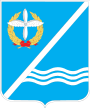 Совет Качинского муниципального округа города СевастополяРЕШЕНИЕ  № 18/136Об утверждении Положения по организации профессиональной подготовки, переподготовки и повышения квалификации лиц, замещающих муниципальные должности и муниципальных служащих в органах местного самоуправления во внутригородском муниципальном образовании города Севастополя Качинский муниципальный округРуководствуясь Трудовым кодексом Российской Федерации, Федеральными законами от 02.03.2007 № 25-ФЗ «О муниципальной службе в Российской Федерации», от 06.10.2003 № 131-ФЗ «Об общих принципах организации местного самоуправления в Российской Федерации», Законами города Севастополя от 30.12.2014 № 102-ЗС «О местном самоуправлении в городе Севастополе», от 05.08.2014 № 53-ЗС «О муниципальной службе в городе Севастополе», решением Совета Качинского муниципального  округа от 12.08.2015 № 46 «Об утверждении Положения о порядке прохождения муниципальной службы в органах местного самоуправления во внутригородском муниципальном образовании Качинский муниципальный округ и Положения о муниципальных должностях и лицах, замещающих муниципальные должности в органах местного самоуправления во внутригородском муниципальном образовании Качинский муниципальный округ», Уставом внутригородского муниципального образования города Севастополя Качинский муниципальный округ, Совет Качинского муниципального округаРЕШИЛ:1. Утвердить Положение по организации профессиональной подготовки, переподготовки и повышения квалификации лиц, замещающих муниципальные должности и муниципальных служащих в органах местного самоуправления во внутригородском муниципальном образовании города Севастополя Качинский муниципальный округ согласно Приложению.2. Опубликовать настоящее решение на официальном сайте Правительства города Севастополя и на официальном сайте внутригородского муниципального образования города Севастополя Качинский муниципальный округ.3. Настоящее решение вступает в силу со дня принятия.4. Контроль за исполнением настоящего решения возложить на главу ВМО Качинский МО, исполняющего полномочия председателя Совета, главу местной администрации Качинского муниципального округа Герасим Н.М.Приложение к решению Совета Качинского муниципального округа от 29 января  2016г. № 18/136ПОЛОЖЕНИЕпо организации профессиональной подготовки, переподготовки и повышения квалификации лиц, замещающих муниципальные должности и муниципальных служащих в органах местного самоуправления во внутригородском муниципальном образовании города Севастополя Качинский муниципальный округНастоящее Положение разработано в соответствии с Трудовым кодексом Российской Федерации, Федеральными законами от 02.03.2007 № 25-ФЗ «О муниципальной службе в Российской Федерации», от 06.10.2003 №131-ФЗ «Об общих принципах организации местного самоуправления в Российской Федерации», Законами города Севастополя от 30.12.2014 № 102-ЗС «О местном самоуправлении в городе Севастополе», от 05.08.2014 № 53-ЗС «О муниципальной службе в городе Севастополе», решением Совета Качинского муниципального округа от 12.08.2015 № 46 «Об утверждении Положения о порядке прохождения муниципальной службы в органах местного самоуправления во внутригородском муниципальном образовании Качинский муниципальный округ и Положения о муниципальных должностях и лицах, замещающих муниципальные должности в органах местного самоуправления во внутригородском муниципальном образовании Качинский муниципальный округ», а также иными нормативными правовыми актами и определяет порядок организации профессиональной подготовки, переподготовки и повышения квалификации лиц, замещающих муниципальные должности и муниципальных служащих (далее – муниципальные служащие) в органах местного самоуправления во внутригородском  муниципальном образовании города Севастополя Качинский муниципальный округ.1. Общие положения1.1. Профессиональная подготовка, переподготовка и повышение квалификации муниципальных служащих осуществляется в целях соответствия муниципальных служащих квалификационным требованиям, повышения эффективности исполнения муниципальными служащими должностных обязанностей, создания условий для продвижения по службе квалифицированных кадров, а так же их подготовки к выполнению новых функциональных обязанностей.1.2. Основными принципами профессиональной подготовки, переподготовки и повышения квалификации муниципальных служащих являются обязательность, периодичность и целевая направленность.1.3. Обязательность профессиональной подготовки, переподготовки и повышения квалификации муниципальных служащих органов местного самоуправления продиктована установлением соответствующих квалификационных требований для замещения муниципальной должности или должности муниципальной службы и выполнения должностных обязанностей муниципального служащего.1.4. Профессиональная подготовка, переподготовка и повышение квалификации муниципальных служащих должна быть ориентирована на специфику деятельности органов местного самоуправления, обеспечивать получение муниципальными служащими необходимых знаний, навыков и умений с учетом специализации профессиональной деятельности и соответствовать утвержденным государственным образовательным стандартам профессионального образования.1.5. Профессиональная переподготовка и повышение квалификации осуществляется с отрывом, без отрыва или частичным отрывом от муниципальной службы. Профессиональная подготовка осуществляется с отрывом от муниципальной службы.1.6. Вид и направление профессиональной переподготовки и повышения квалификации муниципальных служащих устанавливается индивидуально. Профессиональная подготовка осуществляется в заочной и очно-заочной формах.  Вид и направление обучения устанавливается в соответствии с задачами органов местного самоуправления, основаниями для профессиональной подготовки, переподготовки и повышения квалификации могут иметь следующие направления:а) «Государственное и муниципальное управление»;б) «Финансы и кредит»;в) «Информационные технологии»;г) «Управление закупками продукции для государственных и муниципальных нужд»;д) иные.1.7. Профессиональная подготовка, переподготовка и повышение квалификации муниципальных служащих осуществляется в образовательных учреждениях высшего или дополнительного профессионального образования, имеющих соответствующие лицензии государственную аккредитацию.2. Основания для направления муниципального служащего на профессиональную подготовку, переподготовку и повышение квалификации2.1. Основаниями для направления муниципального служащего на профессиональную переподготовку и повышение квалификации являются:а) назначение муниципального служащего в порядке должностного роста на иную должность муниципальной службы;б) назначение муниципального служащего на должность муниципальной службы иной специализации (при отсутствии у него необходимого образования по соответствующей специальности);в) включение муниципального служащего в кадровый резерв для замещения должности муниципальной службы;г) рекомендации аттестационной комиссии;д) изменение или расширение с согласия муниципального служащего его должностных обязанностей, вызванное производственной необходимостью или изменением действующего законодательства;е) инициатива муниципального служащего.2.2. Помимо случаев, перечисленных в пункте 1 настоящего раздела, основаниями для направления муниципального служащего на повышение квалификации являются:а) наступление очередного срока повышения квалификации;б) ходатайство руководителя структурного подразделения.2.3. Повышение квалификации муниципальных служащих осуществляется по мере необходимости, но не реже одного раза в три года.2.4. Направление муниципального служащего на профессиональную переподготовку и повышение квалификации оформляется распоряжением руководителя органа местного самоуправления или уполномоченного им лица с указанием сроков, места, вида и направления обучения.2.5. Основанием для профессиональной подготовки является получение муниципальными служащими образования, необходимого для замещения соответствующей должности муниципальной службы.3. Финансирование профессиональной подготовки, переподготовки и повышения квалификации муниципальных служащих3.1. Профессиональная подготовка осуществляется за счет личных средств муниципальных служащих. В случае, если необходимость профессиональной подготовки определена работодателем (решением руководителя органа местного самоуправления), то оплата профессиональной подготовки муниципального служащего осуществляется за счет бюджета внутригородского муниципального образования города Севастополя Качинский муниципальный округ (далее–местный бюджет) в пределах средств, предусмотренных на эти цели в сметах органов местного самоуправления.3.2. Профессиональная переподготовка и повышение квалификации муниципальных служащих осуществляется за счет средств местного бюджета.3.3. Профессиональная переподготовка и повышение квалификации осуществляется на основе муниципальных контрактов, заключаемых органом местного самоуправления с образовательными учреждениями высшего или дополнительного образования.3.4. При направлении муниципального служащего на профессиональную переподготовку и повышение квалификации за счет средств местного бюджета с отрывом или частичным отрывом от службы, за таким служащим сохраняются место работы (должность) и денежное содержание.3.5. Муниципальным служащим, направляемым на профессиональную переподготовку и повышение квалификации с отрывом от службы в другую местность, производится оплата проезда к месту учебы и обратно, а также оплата расходов на проживание и командировочных расходов за счет средств местного бюджета в порядке и размерах, которые предусмотрены для направляемых в служебные командировки в соответствии с Трудовым кодексом Российской Федерации и иными правовыми актами в сфере трудового законодательства.3.6. Муниципальные служащие, проходящие профессиональную переподготовку или повышение квалификации за счет средств местного бюджета и увольняющиеся из органов местного самоуправления в период обучения, теряют право на дальнейшее обучение за счет средств местного бюджета.3.7. В случае увольнения из органов местного самоуправления по инициативе муниципального служащего до истечения срока обучения за счет средств местного бюджета, муниципальный служащий обязан возместить расходы, произведенные за счет средств местного бюджета на его обучение после увольнения.3.8. Муниципальным служащим, увольняемым из органов местного самоуправления в связи с ликвидацией или реорганизацией этих органов, сокращением штата или численности служащих в период прохождения профессиональной переподготовки и повышения квалификации, гарантируется право на продолжение обучения за счет средств местного бюджета.4. Профессиональная подготовка и переподготовка муниципальных служащих4.1. Профессиональная подготовка имеет целью ускоренное приобретение муниципальным служащим навыков, необходимых для выполнения определенной работы, группы работ. Профессиональная подготовка не сопровождается повышением образовательного уровня муниципального служащего.4.2. Профессиональная переподготовка – система получения дополнительных профессиональных знаний, необходимых для выполнения нового вида профессиональной деятельности или для получения новой (дополнительной) квалификации, на базе имеющегося высшего или среднего профессионального образования с целью адаптации работников к современным социально-экономическим условиям.4.3. Уровень образования муниципальных служащих, проходящих профессиональную переподготовку, должен быть не ниже уровня образования, требуемого для нового вида профессиональной деятельности или получения дополнительной квалификации.4.4. Профессиональную переподготовку в обязательном порядке проходят муниципальные служащие, не имеющие профессионального образования для замещения должности муниципальной службы в соответствии с профилем деятельности, в случаях:а) назначения (перемещения) муниципального служащего на должность по иной специализации;б) включения лица в кадровый резерв для замещения руководящей должности муниципальной службы;в) необходимости освоения работником дополнительных или иных функций и нецелесообразности приема для их исполнения новых работников.4.5. Профессиональная переподготовка осуществляется по мере необходимости, но не позднее чем через два года со дня назначения на должность.4.6. Сроки освоения образовательных программ профессиональной подготовки и переподготовки, виды документов, выдаваемых муниципальным служащим по результатам освоения программы профессиональной подготовки и переподготовки, устанавливаются федеральным законодательством.4.7. Профессиональная переподготовка муниципальных служащих не заменяет профессионального образования.4.8. Копия документа о полученном образовании вместе с приложением вносится в личное дело муниципального служащего по месту прохождения службы.5. Повышение квалификации муниципальных служащих5.1. Повышение квалификации – это систематическое обучение муниципальных служащих с целью обновления теоретических и практических знаний в соответствии с постоянно повышающимися требованиями к уровню квалификации и необходимостью освоения современных методов решения профессиональных задач.5.2. Повышение квалификации муниципальных служащих проводится в течение всего периода нахождения их на муниципальной службе и является обязательным для всех муниципальных служащих.5.3. Периодичность прохождения повышения квалификации осуществляется по мере необходимости, но не реже одного раза в три года для лиц, замещающих должности муниципальной службы всех групп должностей.5.4. Для лиц, впервые принятых на муниципальную службу, повышение квалификации по направлениям профильных и (или) управленческих дисциплин,  как правило, является обязательным в течение первого года работы.5.5. Сроки освоения образовательных программ повышения квалификации, виды документов, выдаваемых муниципальным служащим по результатам освоения программ повышения квалификации, устанавливаются федеральным законодательством.6. Организация работы по профессиональной переподготовке и повышению квалификации муниципальных служащих6.1. Работу по организации профессиональной переподготовки и повышения квалификации муниципальных служащих осуществляет должностное лицо, ответственное за ведение кадровой работы в органе местного самоуправления внутригородского муниципального образования (далее–специалист по кадрам).Специалист по кадрам:а) ежегодно осуществляет расчет потребности в профессиональной переподготовке и повышении квалификации муниципальных служащих;б) осуществляет согласование конкретных сроков и форм профессиональной переподготовки и повышения квалификации;в) формирует заявки на обучение муниципальных служащих;г) осуществляет контроль за прохождением муниципальными служащими профессиональной переподготовки и повышения квалификации;д) вносит сведения о прохождении профессиональной переподготовки и повышении квалификации в личные дела муниципальных служащих;е) проводит анализ информации об эффективности обучения.6.2. Контроль за прохождением профессиональной подготовки, переподготовки и повышения квалификации муниципальных служащих, а также контроль за выполнением образовательными учреждениями условий муниципального контракта на профессиональную подготовку, переподготовку и повышение квалификации осуществляет орган местного самоуправления.I созывXVIIIсессия2014 - 2016 гг. 29 января 2016 годапгт КачаГлава ВМО Качинский МО, исполняющий полномочия председателя Совета,Глава местной администрацииН.М. ГерасимГлава ВМО Качинский МО, исполняющий полномочия председателя Совета,Глава местной администрацииН.М. Герасим